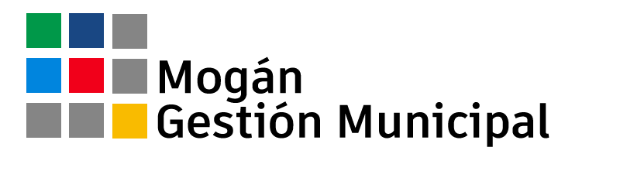 COMPATIBILIDAD2020.- D. Eduardo Álamo Perera, Gerente de Mogán Gestión Municipal, S.L. solicita y se le concede compatibilidad con el ejercicio su actividad profesional de abogado. 2021.- D. Héctor Cachero Quevedo, licenciado de Mogán Gestión Municipal, solicita y se le concede la compatibilidad con el ejercicio de su actividad profesional como abogado2022.- D. Juan Pablo Perdiz López, Arquitecto técnico de Mogán gestión Municipal, solicita y se le concede la compatibilidad como Arquitecto técnico.D. Airam Medina Curbelo, licenciado de Mogán Gestión Municipal, solicita y se le concede la compatibilidad con el ejercicio de su actividad profesional como abogado